嘉義市私立興華高級中學圖書館第165期【好書週報】發行日期：105年6月20日書名、封面內容簡介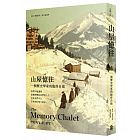 山屋憶往 (the Memory Chalet)《山屋憶往》跟你讀過的任何回憶錄都不一樣。每一篇文章都是東尼．賈德從他不可思議的心靈裡篩選出來描繪某些過去的經歷或回憶。他從少年時對倫敦一條特殊的巴士路線的喜愛，展開對公共禮節與兩次大戰之間的都市規劃的省思。他從對一九六八年巴黎學生暴動的追憶開始，閒散地談論了歐洲各國學生不同的性與政治，最後總結他這一代人是「一個革命世代，可惜錯過了革命」。一系列橫越美國的公路旅行不只讓他領會了美國歷史，也讓他最後成了美國公民。一切安排都是如此簡潔與美麗，就像一間瑞士山屋──一個在記憶的深山裡、提供慰藉的庇護所。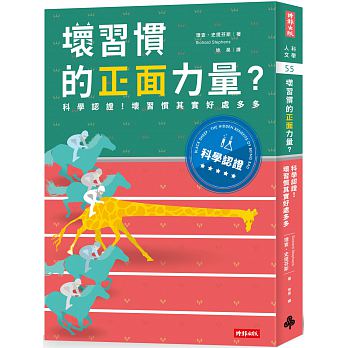 壞習慣的正面力量不爽的時候，總想來幾句髒話問候別人長輩嗎？你有事沒事就想偷懶放空嗎？千萬不要有罪惡感！科學研究證明適當休息其實能有效幫你解決難題。如果你懶得打掃，生活總是一團亂，那也沒關係，現在有最佳藉口了，研究顯示髒亂環境能夠激發出更多創意。讓作者帶你大開眼界，一窺精彩的心理學世界。本書和你想的科普書絕對不一樣，輕鬆幽默、引人入勝，引領讀者進入豐富的心理學研究案例裡，深入淺出介紹那些我們認為「壞」的人事物，最令人感到驚喜以及訝異的發現，其背後可能有許多你預想不到的意外好處！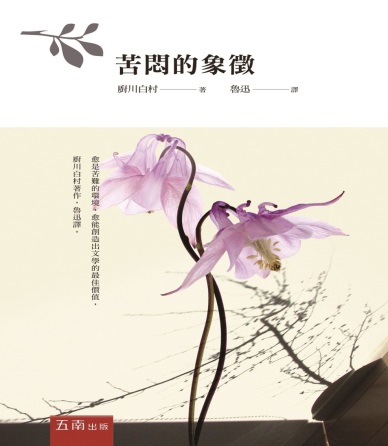 苦悶的象徵「文學是苦悶的象徵」這句話可說總結了所有文學產生的原因。文學史上能被留名的多是文學鉅著，無論是莎士比亞的四大悲劇、四大喜劇，還是但丁的《神曲》，都是作家們嘔心瀝血的最佳傑作。但這些作品是在作家何種心境下被創造出來的呢？作品底下的角色是否多少也投射了作家當時的心境故事？本書是魯迅在1925年出版的譯文，正是「五四」之後，文字表現即是民初的白話文。在當時一版再版，是文藝青年的入門讀物。有一說：《苦悶的象徵》譯文所表現的熱情即是魯迅在傳播自己的美學思想，此譯文也成了魯迅美學思想變化的重要線索。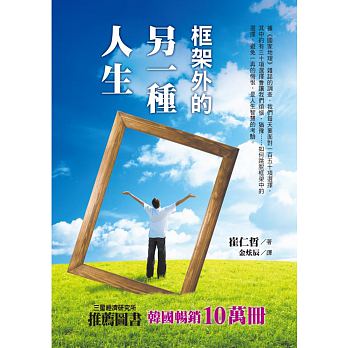 框架外的另一種人生本書以簡單易懂的方式介紹行動經濟學的主要概念─「框架」。我們該用怎樣的眼光去看待世界，又該以何種方式做出生命中的每一項選擇，本書將逐一說明每項選擇背後所需的洞察力。透過書中的種種事例和心理學專家們的研究分析，讀者可從中學習如何明智選擇的方法。當你打開本書，閱讀作者個性化的文字時，一定會為自己的選擇而感到慶幸。書名、封面內容簡介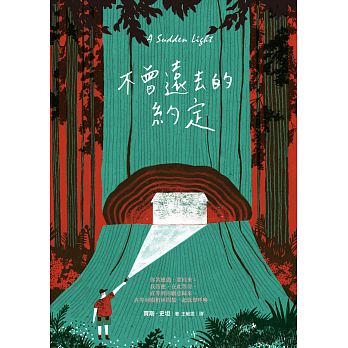 不曾遠去的約定十四歲的崔佛因為爸媽分居，只好跟著爸爸回到用參天巨木建成、有五十多個房間的豪宅老家──北方之星。他想從神智不清的爺爺、神經兮兮的姑姑口中打探爸爸對於老家的恐懼，卻意外在斑駁牆壁的隙縫中，發現了密室，認識了住在這裡一百年的靈魂「班」。原本期待賣了百年大宅換取金錢，就能挽回爸媽婚姻的崔佛，在與風華盡失的「北方之星」朝夕相處中，逐漸明白唯有解開爸爸心中的結，才有可能回復幸福的生活。然而，究竟是誰在半夜跳舞？為何每次夢見班，隔天就會出現神奇的線索？ 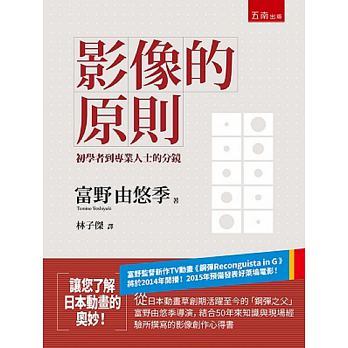 影像的原則本書並不如一般坊間書籍的教條式內容，而是藉著身為導演俯瞰式的角度來暢談影像作品。文章以深入淺出的筆法寫成，並輔以大量插畫與範例的形式呈現，針對動畫、真人電影、3D動畫的異同進行詳細說明；不只包含影像作品的基本原則、理論基礎、運用手法、創作心得等四大層面，話題更牽涉到企劃、劇本、運鏡、演出、作畫、配音、音效等層面。是一部兼具專業性與趣味性的影像書。富野由悠季導演在日本與宮崎駿導演並稱兩大動畫巨匠，不但活躍於創作現場超過半世紀的時間，更參與過上百部影像作品。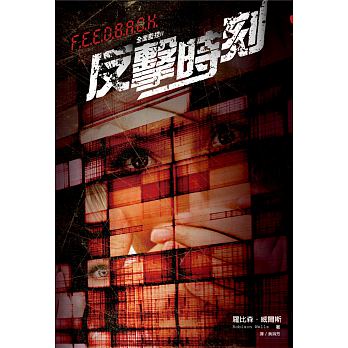 反擊時刻班森以為他成功的逃出了學校，但他錯了。看著信任的同伴瞬間在眼前變成敵人，班森使盡全力才逃出校園。一路逃亡到一個小鎮的班森，本想透過小鎮居民的幫忙，揭發麥克斯菲德學院的陰謀，然而小鎮裡的居民，居然是當初在學校裡死去的同學。他們都是學校瘋狂實驗中的棋子，被不知名的力量囚禁並操控。班森努力要尋找值得信任的對象──假設真的有人能夠信任，但他發現麥克斯菲德學院的計畫遠比他想像的更為邪惡，而且無法阻止──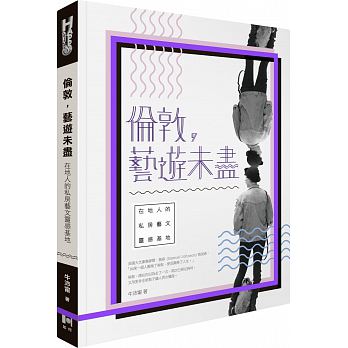 倫敦藝遊未盡倫敦人的日常，不是在看展覽，就是在找靈感。全世界文青都如此闖蕩、迷戀、征服百變倫敦！「白天，她是倫敦知名百貨Selfridges的精品女裝採購天后，時裝週眾人搶拍的街拍女王，在東倫敦次文化薰陶長大；夜晚搖身一變Party Girl，熱愛音樂、搞怪、時尚、變裝，只玩一般人不得其門而入的地下派對，她是正港台灣妹！」「曾經，他是牛津大學商學院高材生，令人稱羨的管理顧問；幾年後，成為東倫敦最夯酒吧的幕後推手、藝文派對的創意頑童；休閒興趣是帶著全家大小一同去英國深山裡參加搖滾露天音樂祭……」